               4 марта состоялся отборочный тур  фестиваля детского художественного творчества «Надежда Сибири», в течение,   которого специальным жюри была отсмотрена программа, состоящая  из 15 номеров. В результате  были отобраны 6 самых интересных ярких  номеров худ. самодеятельности.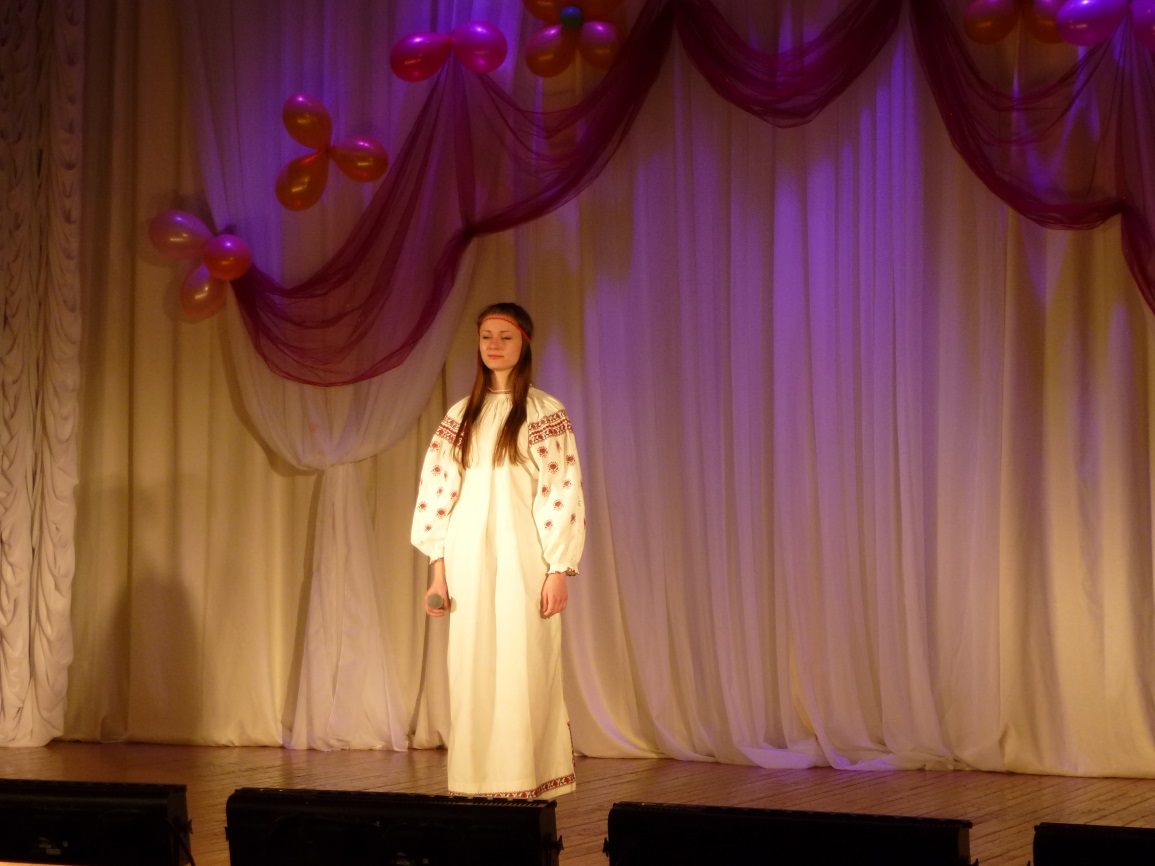 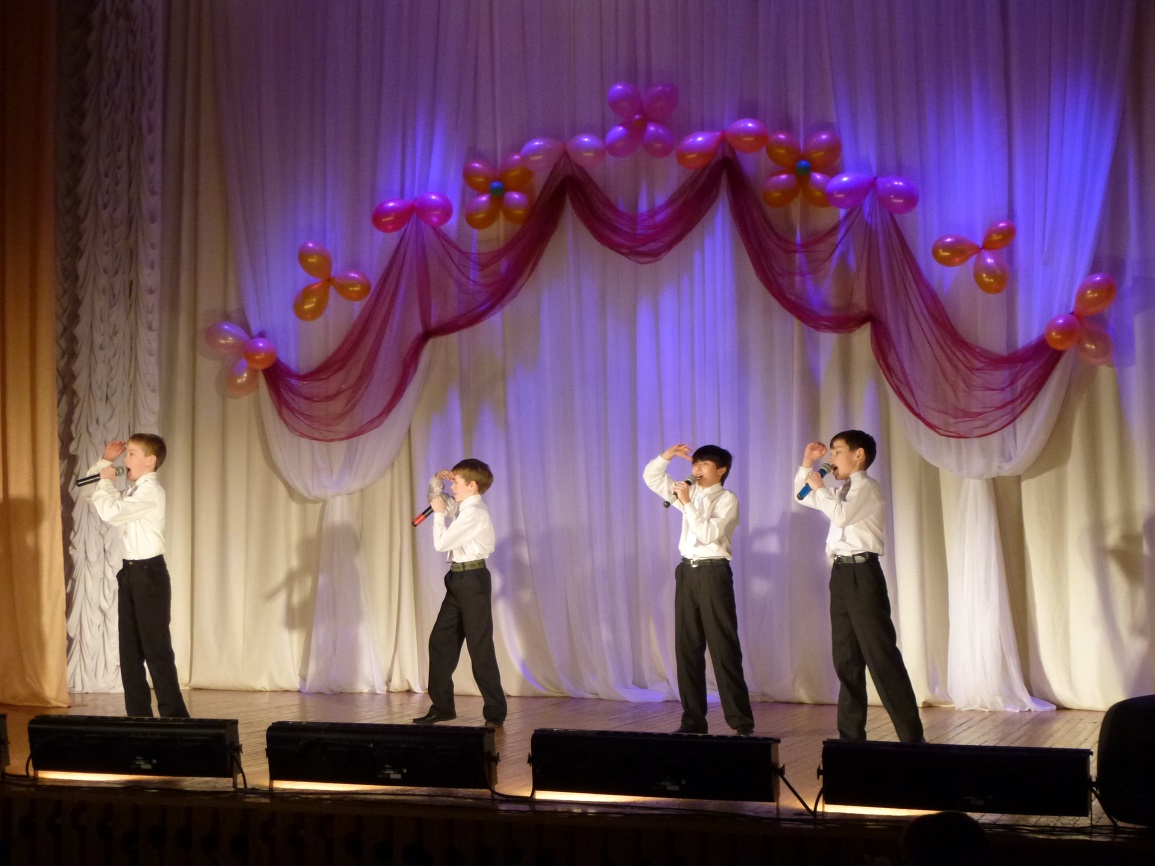 